 Maps, QCM, objets et mots clés du scénarioLes 4 photos pour les 4 maps qui sont autour de la map de départ/finPour chaque map, vous trouverez :  Le QCM qui permet de trouver son rôle (le rôle est précisé avant chaque photo)L’objet à trouver et à déposer dans le bon ghostLe mot à trouver et à ramener dans la map finale pour compléter la phrase en collaborant.Rôle 1 : chauffeur routier Photo camion 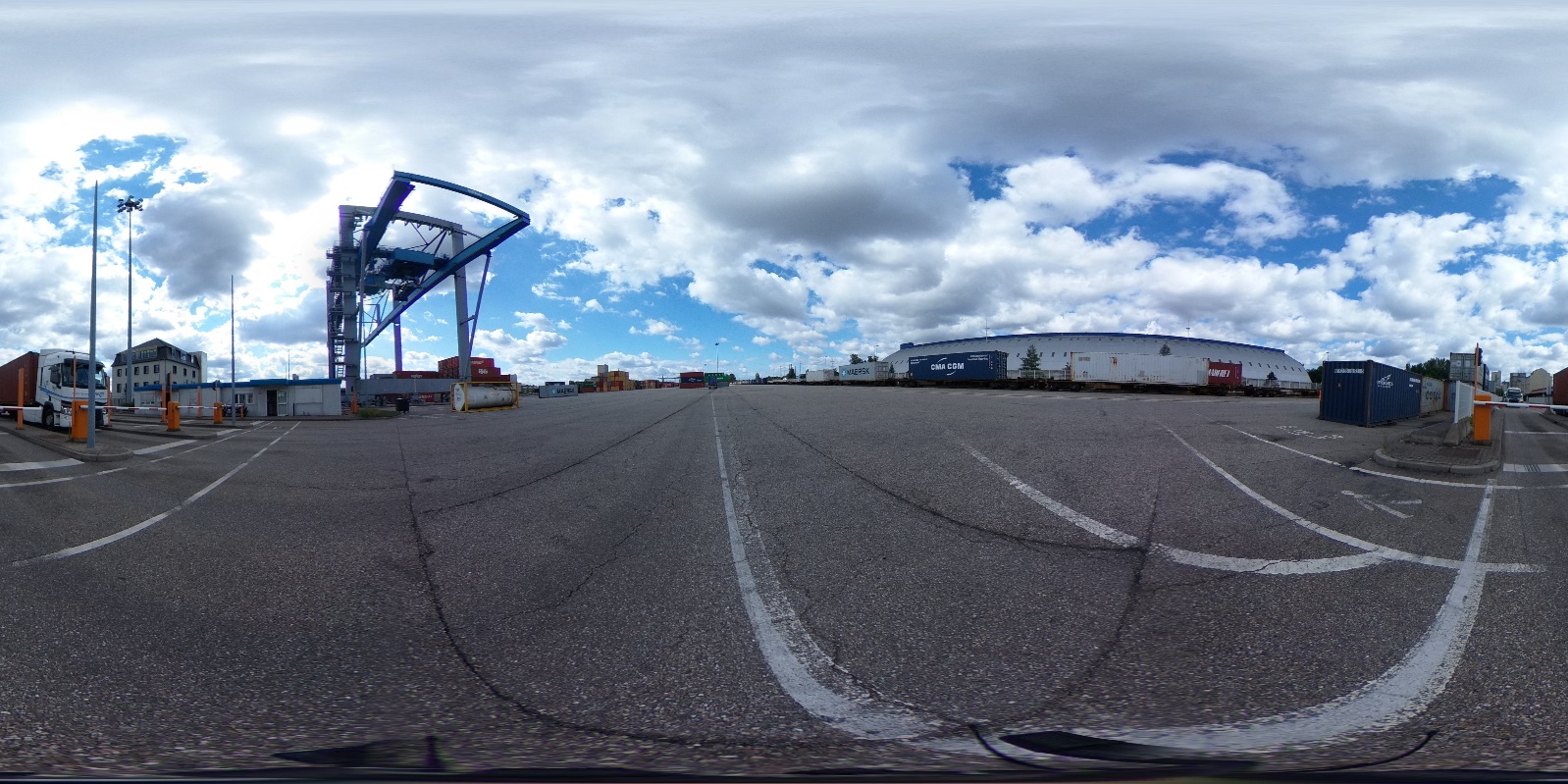 QCM : Quel véhicule vois-tu sur cette photo ? camion – voiture – train Que transporte ce véhicule ? conteneur de bouteille de bière Fischer – une cage aux lions pour un cirque – l’ensemble de tes professeurs D’où viennent les produits qu’il transporte ? des industries de l’arrière-pays alsacien – d’Australie – d’un porte-conteneur stationné dans le port de Shanghai Pourquoi est-il bloqué derrière une barrière ? en panne – attente d’autorisation d’entrer dans le port – s’est perdu Qui conduit le camion qui amène des marchandises au port ? chauffeur routier – superviseur du port – employé de l’usine pétrochimiqueObjet : un CAMION Mot à trouver : HINTERLANDRôle 2 : superviseur du port Photo bureau 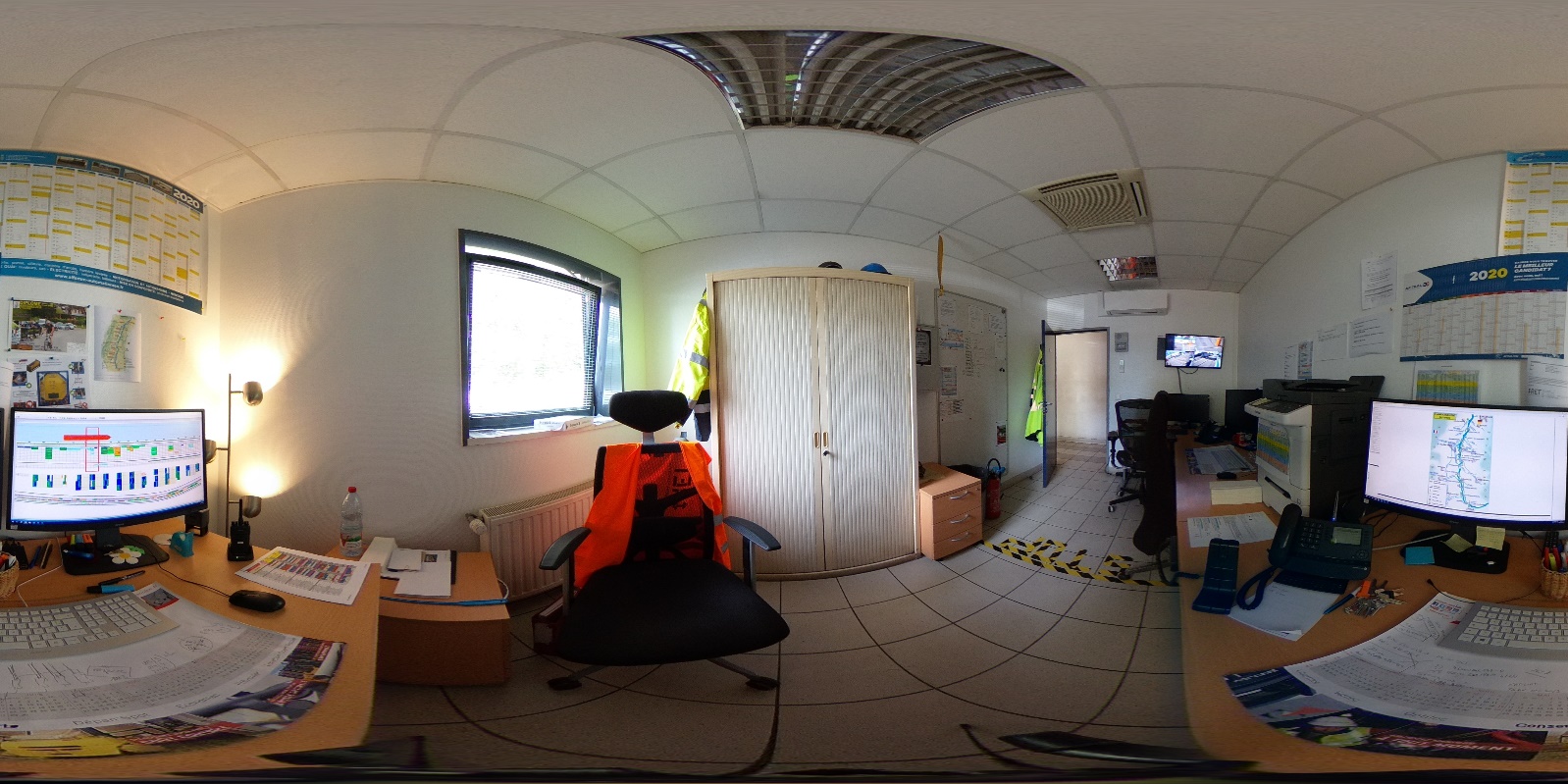 QCM : Que nous indique l’écran avec le plan du port ? l’arrivée et le chargement des bateaux – une bataille navale – la dernière œuvre de Pablo Picasso Que nous indique l’écran avec une carte ? l’ensemble des ports reliés à celui de Strasbourg – la route des vins d’Alsace – une carte au trésor A quoi sert l’écran au mur ? regarder une série – surveiller le chargement en cours – faire défiler des publicités pour les produits régionaux Pourquoi y a-t-il un gilet orange sur le fauteuil ? pour décorer – pour ne pas prendre froid – pour que le superviseur du port puisse circuler en toute sécurité sur les quaisQui travaille dans ce bureau ? superviseur du port – chauffeur routier – conducteur du portique Objet : un ORDINATEUR Mot : FLUX Rôle 3 : conducteur du portique Photo portique 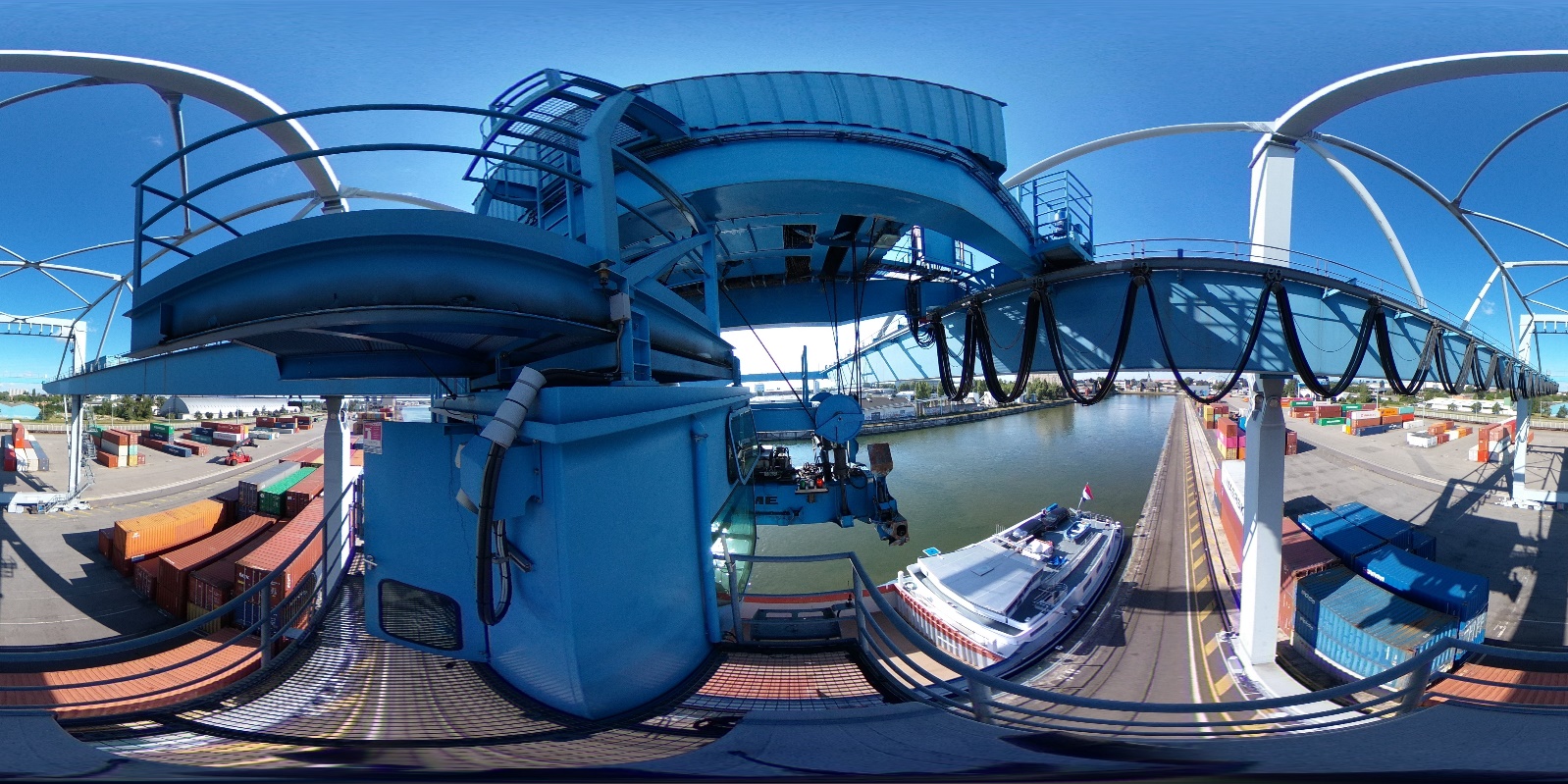 QCM : Comment s’appellent les boites métalliques qui se trouvent au sol ? lego – conserve – conteneur Sur quoi te trouves-tu ? une grue - un portique – une barge à conteneurs A quoi sert cette machine ? mettre les bateaux sur le quai – déplacer les conteneurs de la barge au quai ou inversement – remonter le gros filet qui sert à pêcher les saumons du Rhin Sous quel pavillon (nationalité) navigue ce bateau pousseur ? allemand – suisse – néerlandais  Qui travaille dans la cabine ? chauffeur routier – conducteur de portique – superviseur du port Objet : une GRUE Mot : CONTENEUR Rôle 4 : employé d’une usine de production Photo port au pétrole usine pétrochimique Cette photo pourrait être remplacée par une photo de l’usine mieux prise. Nous allons essayer de repartir en empruntant Ricoh pendant deux heures. 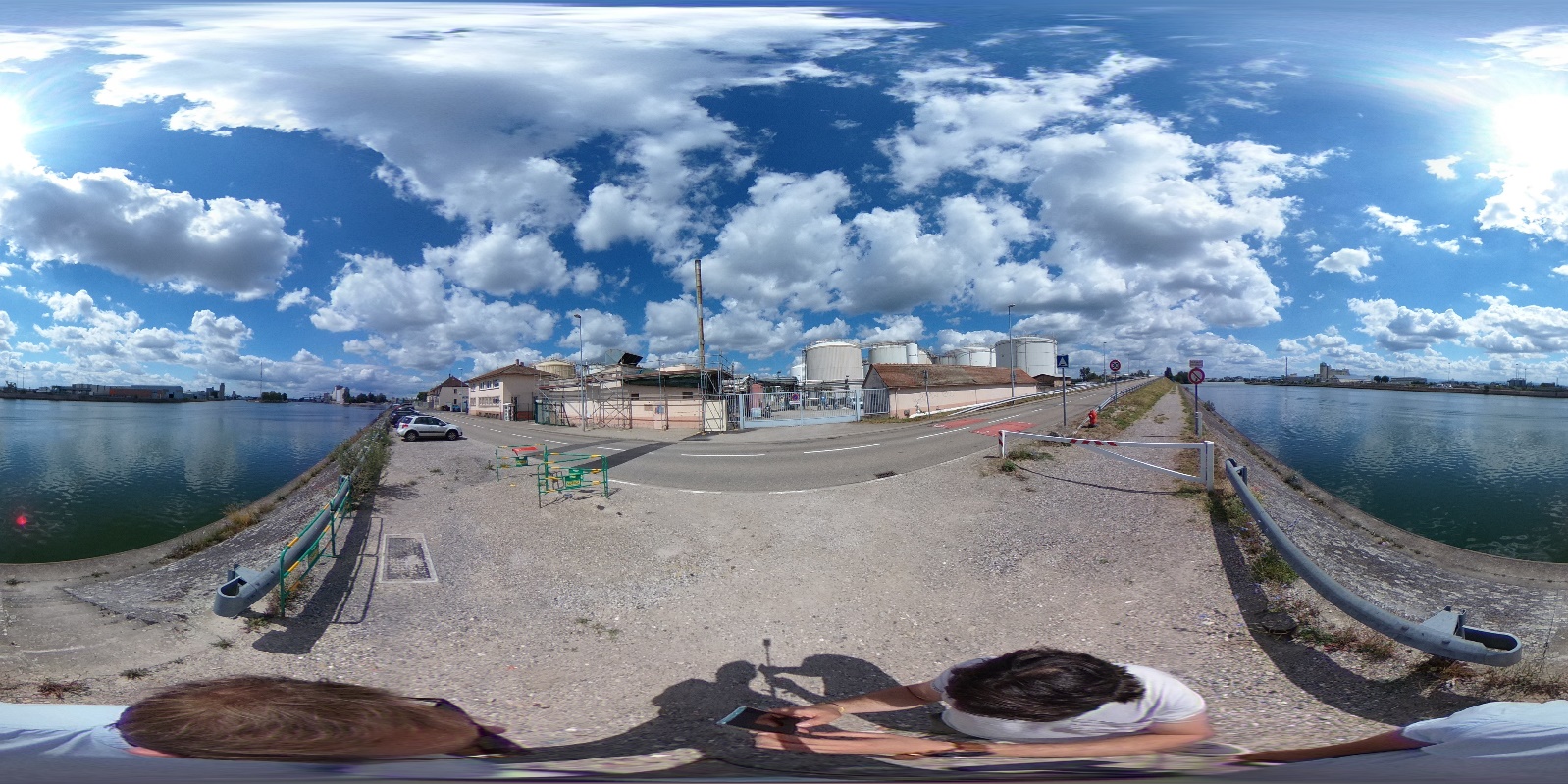 QCM : Comment s’appelle l’ensemble de bâtiments que tu vois ? un magasin – une usine pétrochimique – une station balnéaire Que peut-on trouver dans ces citernes ? de la carola – du pétrole – les eaux usées de la ville de Strasbourg Quel risque est signalé dans cet espace ? inondation – ouragan – incendie Qui travaille dans ce lieu ? chauffeur routier – employé de l’usine – conducteur de portique Objet : un BIDON D’ESSENCEMot : INDUSTRIE  